(6) หนังสือสัญญาเกณฑ์การเช่าที่พักอาศัยตามกำหนดระยะเวลา 	หนังสือสัญญาเกณฑ์การเช่าที่พักอาศัยตามกำหนดระยะเวลา	หัวข้อวัตถุประสงค์ของสัญญาเช่า	ระยะเวลาของสัญญา	ค่าเช่าและค่าธรรมเนียมอื่น ๆ	(4)	ผู้ให้เช่าและการบริหารจัดการ	*หมายเหตุ: กรอกข้อมูลต่อไปนี้หากผู้ให้เช่าไม่ได้เป็นเจ้าของอาคาร(5)	ผู้เช่าและผู้อาศัยร่วม	(6)	การค้ำประกันโดยบริษัทผู้รับค้ำประกันค่าเช่าที่พักอาศัย	ข้อที่ 1. การก่อให้เกิดสัญญาสิ่งที่เป็นเป้าหมายของการให้เช่ายืม (ต่อจากนี้จะเรียกว่า “ที่พักอาศัยดังกล่าว”) 
ซึ่งระบุอยู่ในบทนำ (1) นั้น ผู้ให้เช่า (ต่อจากนี้จะเรียกว่า “ฝ่าย A”) และผู้เช่า 
(ต่อจากนี้จะเรียกว่า “ฝ่าย B”) ได้ทำสัญญาเกณฑ์การเช่าที่พักอาศัยตามกำหนดระยะเวลา (ต่อจากนี้จะเรียกว่า “สัญญาฉบับนี้”) ซึ่งกำหนดอยู่ในกฎหมายเช่าที่ดินและที่พักอาศัย (ต่อจากนี้จะเรียกว่า “กฎหมาย”) มาตรา 38 ข้อที่ 2. ระยะเวลาของสัญญาข้อที่ 2. ระยะเวลาของสัญญาและการต่ออายุ1.	สัญญาฉบับนี้จะสิ้นสุดลงเมื่อครบกำหนดระยะเวลาตามที่กำหนดไว้ในข้อก่อนหน้า และจะไม่มีการต่อสัญญา ทั้งนี้ หากทั้งผู้ให้เช่าและผู้เช่าตกลงกันเป็นที่เรียบร้อยแล้ว ก็สามารถทำสัญญาเช่าฉบับใหม่ (ต่อจากนี้จะเรียกว่า “ทำสัญญาใหม่”)ได้ 
โดยสัญญาฉบับใหม่จะเริ่มในวันรุ่งขึ้นหลังจากวันที่ครบกำหนดสัญญาฉบับนี้ 2.	ผู้ให้เช่าต้องแจ้งผู้เช่าให้รับทราบเป็นลายลักษณ์อักษรถึงการสิ้นสุดสัญญาเช่าอันเนื่องมาจาก
ครบกำหนดระยะเวลา ภายในระยะเวลาตั้งแต่ 1 ปี จนถึง 6 เดือนก่อนครบกำหนดระยะเวลาตามที่กำหนดไว้ในวรรค 1 3.	หากผู้ให้เช่าไม่ได้แจ้งผู้เช่าให้ทราบตามที่กำหนดไว้ในข้อก่อนหน้า จะไม่สามารถยืนกราน
ความประสงค์เรื่องการสิ้นสุดสัญญาเช่าได้ และผู้เช่าก็สามารถเช่าที่พักอาศัยดังกล่าวต่อไปอีกได้แม้จะครบกำหนดระยะเวลาตามที่กำหนดไว้ในข้อก่อนหน้าแล้วก็ต 	าม ทั้งนี้	หากผู้เช่าแจ้งการสิ้นสุดสัญญาเช่าอันเนื่องมาจากครบกำหนดระยะเวลาหลังจากที่เกินระยะเวลาการแจ้งไปแล้วนั้น สัญญาเช่าก็จะสิ้นสุดลงในวันที่ครบระยะเวลา 6 เดือนเมื่อนับจากวันที่ได้แจ้งข้อที่ 3. วัตถุประสงค์ในการใช้ผู้เช่าจะต้องใช้อสังหาริมทรัพย์เป็นที่พักอาศัยเท่านั้นข้อที่ 4. ค่าเช่า1.	ผู้เช่าจะต้องชำระค่าเช่าแก่ผู้ให้เช่าตามข้อ (3) ข้างต้น2.	ค่าเช่าสำหรับระยะเวลาน้อยกว่าหนึ่งเดือนนั้นคิดตามสัดส่วนบนพื้นฐานของหนึ่งเดือนที่มี 30 วัน3.	ผู้ให้เช่าและผู้เช่าสามารถแก้ไขค่าเช่าได้ตามข้อตกลงร่วมกันหากจำนวนค่าเช่าไม่
สมเหตุสมผลเนื่องจากปัจจัยดังต่อไปนี้	i.	ค่าเช่าไม่สมเหตุสมผลเนื่องจากการเพิ่ม / การลดภาษีและค่าธรรมเนียมอื่น ๆ / 
ในที่ดินหรืออาคาร;	ii.	การเพิ่ม / การลดลงของราคาที่ดินหรืออาคารหรือความผันผวนอื่น ๆ ทาง
สภาพเศรษฐกิจ; และ	iii.	เมื่อค่าเช่าไม่เหมาะสมเมื่อเทียบกับค่าเช่าอาคารที่คล้ายกันในบริเวณใกล้เคียงข้อที่ 5. ค่าบริการส่วนกลาง1.	ผู้เช่าจะต้องชำระค่าธรรมเนียมสำหรับการบริการส่วนกลาง เช่น การส่องสว่าง เชื้อเพลิง น้ำประปา ระบบระบายสิ่งปฏิกูล การทำความสะอาด ฯลฯ ซึ่งจำเป็นสำหรับการบำรุงรักษาและการจัดการพื้นที่ส่วนกลาง เช่น บันได ทางเดิน ฯลฯ (ต่อไปนี้ในข้อนี้เรียกว่า “ค่าบำรุงรักษาและการบริหารจัดการ”)2.	ควรชำระค่าบริการส่วนกลางตามที่ระบุในข้อ (3) ข้างต้น3.	ค่าบริการส่วนกลางสำหรับระยะเวลาน้อยกว่าหนึ่งเดือนคิดตามสัดส่วนของหนึ่งเดือนเป็น 30 วัน4.	ผู้ให้เช่าและผู้เช่าสามารถแก้ไขค่าบริการส่วนกลางได้โดยการตกลงร่วมกันหากจำนวนเงิน
ไม่สมเหตุสมผลเนื่องจากการเพิ่ม/การลดของค่าบำรุงรักษาและการบริหารจัดการข้อที่ 6. เงินประกัน1.	ผู้เช่าจะต้องชำระเงินประกันที่ระบุไว้ในข้อ (3) ข้างต้นแก่ผู้ให้เช่าเพื่อให้ครอบคลุมความรับผิดใด ๆ ที่เกิดขึ้นจากสัญญา2.	ผู้ให้เช่าสามารถใช้เงินประกันเพื่อจ่ายหนี้สินที่ค้างชำระใด ๆ ของผู้เช่าที่เกิดขึ้นภายใต้สัญญาฉบับนี้ ผู้เช่าไม่สามารถเรียกร้องให้ใช้เงินประกันเพื่อชดเชยหนี้สินดังกล่าวใด ๆ ก่อนที่จะย้ายออก3.	ผู้ให้เช่าจะต้องคืนเงินประกันทั้งหมดทันทีเมื่อผู้เช่าออกจากอสังหาริมทรัพย์ อย่างไรก็ตามหากมีค่าเช่าที่ค้างชำระหรือค่าซ่อมแซมที่เกิดขึ้นในการทำให้อสังหาริมทรัพย์กลับสู่ตามสภาพเดิมตามที่ระบุไว้ในข้อ 15 หรือหากมีการผิดนัดชำระหนี้สินอื่น ๆ ภายใต้สัญญาฉบับนี้ ผู้ให้เช่าสามารถชำระหนี้สินจำนวนดังกล่าวได้โดยหักจากเงินประกันได้4.	ในกรณีข้างต้น ผู้ให้เช่าจะต้องแสดงรายละเอียดจำนวนหนี้สินที่หักออกจากเงินประกันข้อที่ 7. การไม่รับกลุ่มผู้มีอิทธิพลซึ่งไม่ชอบด้วยกฎหมาย1.	ผู้ให้เช่าและผู้เช่าขอปฏิญาณต่อกันและกันในสิ่งต่อไปนี้i.	ผู้ให้เช่าและผู้เช่าขอปฏิญาณในสิ่งต่อไปนี้ต่อกันและกันว่าตนไม่เกี่ยวข้องกับองค์กร
อาชญากรรม บริษัทที่เกี่ยวข้องกับองค์กรอาชญากรรม กลุ่มกรรโชกทรัพย์โซไกยะหรือกลุ่มที่คล้ายกันหรือสมาชิกของกลุ่มเหล่านี้ (เรียกรวมกันว่า “กลุ่มผู้มีอิทธิพลซึ่งไม่ชอบด้วยกฎหมาย”)ii.	ว่าเจ้าหน้าที่ของตน (ซึ่งหมายถึง พนักงานที่ดำเนินธุรกิจ ผู้อำนวยการ
เจ้าหน้าที่ผู้บริหารและกลุ่มที่คล้ายกัน) ไม่มีคุณสมบัติเป็นกลุ่มผู้มีอิทธิพล
ซึ่งไม่ชอบด้วยกฎหมายiii.	ว่าตนไม่อนุญาตให้กลุ่มผู้มีอิทธิพลซึ่งไม่ชอบด้วยกฎหมายใช้ชื่อเพื่อทำสัญญานี้iv.	ว่าตนจะไม่กระทำการใด ๆ ต่อไปนี้ไม่ว่าจะด้วยตนเองหรือโดยการใช้บุคคล
ที่สาม:	A.	การกระทำที่เป็นการพูดหรือพฤติกรรมในการกรรโชกหรือใช้กำลังกับ
บุคคลอื่น	B. 	การกระทำที่ขัดขวางธุรกิจของบุคคลอื่นหรือทำลายความไว้วางใจด้วย
การใช้การฉ้อโกงหรือการข่มขู่2.	ผู้เช่าไม่สามารถโอนสิทธิการเช่าหรือเช่าช่วงอสังหาริมทรัพย์ทั้งหมดหรือบางส่วนให้แก่
กลุ่มผู้มีอิทธิพลซึ่งไม่ชอบด้วยกฎหมายโดยไม่คำนึงว่าผู้ให้เช่าจะยินยอมหรือไม่ข้อที่ 8. การกระทำที่เป็นข้อห้ามหรือที่จำกัด1.	ผู้เช่าจะไม่โอนสิทธิ์การเช่าหรือเช่าช่วงอสังหาริมทรัพย์ทั้งหมดหรือบางส่วนโดยไม่ได้รับ
ความยินยอมเป็นลายลักษณ์อักษรของผู้ให้เช่า2.	ผู้เช่าจะต้องไม่ขยาย ปรับรูปแบบหรือย้ายอสังหาริมทรัพย์หรือติดตั้งวัตถุในอสังหาริมทรัพย์โดยไม่ได้รับความยินยอมเป็นลายลักษณ์อักษรของผู้ให้เช่า3.	เมื่อใช้อสังหาริมทรัพย์ ผู้เช่าจะต้องไม่ทำสิ่งใดที่ระบุไว้ในตารางที่ 14.	เมื่อใช้อสังหาริมทรัพย์ ผู้เช่าจะต้องไม่ทำสิ่งใดที่ระบุไว้ในตารางที่ 2 โดยไม่ได้รับความยินยอมเป็นลายลักษณ์อักษรจากผู้ให้เช่า5.	เมื่อใช้อสังหาริมทรัพย์ ผู้เช่าจะต้องแจ้งผู้ให้เช่าก่อนที่จะทำสิ่งใดที่ระบุไว้ในตารางที่ 3ข้อที่ 9. การซ่อมแซมในระหว่างระยะเวลาของสัญญา1.	ผู้ให้เช่ารับผิดชอบในการซ่อมแซมที่จำเป็นสำหรับผู้เช่าในการใช้อสังหาริมทรัพย์ ผู้เช่าจะต้องชำระค่าซ่อมแซมที่เกิดจากผู้เช่า ในขณะที่ผู้ให้เช่าจะต้องชำระค่าซ่อมแซมอื่น ๆ2.	ผู้ให้เช่าจะต้องแจ้งผู้เช่าก่อนทำการซ่อมแซมใด ๆ ผู้เช่าไม่สามารถปฏิเสธการอนุญาตให้ทำการซ่อมแซมดังกล่าวได้โดยไม่มีเหตุผลที่ดี3.	ผู้เช่าจะต้องแจ้งผู้ให้เช่าให้ทราบถึงการซ่อมแซมใด ๆ ที่จำเป็นซึ่งได้ระบุไว้ในอสังหาริมทรัพย์และปรึกษากับผู้ให้เช่าถึงความจำเป็นในการซ่อมแซมดังกล่าว.4.	ผู้เช่าอาจดำเนินการซ่อมแซมที่ครอบคลุมโดยการบอกกล่าวดังที่อธิบายไว้ในวรรคก่อนหน้า
นี้หากผู้ให้เช่าไม่สามารถทำการซ่อมแซมดังกล่าวได้โดยไม่มีเหตุผลที่ดีแม้ว่าจะมีข้อเท็จจริงที่ว่าความจำเป็นในการซ่อมแซมดังกล่าวได้รับการยอมรับก็ตาม จะต้องจัดการค่าใช้จ่ายของการซ่อมแซมดังกล่าวตามที่อธิบายไว้ในวรรค 15.	นอกเหนือจากการเรียกร้องให้มีการซ่อมแซมจากผู้ให้เช่าตามที่อธิบายไว้ในวรรค 1 แล้ว ผู้เช่าสามารถดำเนินการซ่อมแซมที่ระบุไว้ในตารางที่ 4 ได้เอง เมื่อผู้เช่าดำเนินการซ่อมแซมเอง ผู้เช่าจะต้องรับผิดชอบค่าใช้จ่ายในการซ่อมแซมดังกล่าวและไม่จำเป็นต้องแจ้งหรือได้รับความยินยอมจากผู้ให้เช่าข้อที่ 10. การยกเลิกสัญญา1.	หากผู้เช่าไม่ชำระเงินในรายการต่อไปนี้และไม่ปฏิบัติตามความรับผิดชอบของ
ผู้เช่าภายในระยะเวลาที่กำหนดแม้ว่าผู้ให้เช่าจะมีการบอกกล่าวการครบกำหนด
ผู้ให้เช่าสามารถยกเลิกสัญญาได้i.	ค่าเช่าตามที่ระบุไว้ในข้อ 4 วรรค 1;ii.	ค่าบริการส่วนกลางตามที่ระบุไว้ในข้อ 5 วรรค 2; และiii.	ค่าใช้จ่ายที่ผู้เช่ารับผิดชอบตามที่ระบุไว้ในข้อ 9 วรรค 12.	หากผู้เช่าไม่ปฏิบัติตามกฎข้อใดต่อไปนี้ ผู้ให้เช่ากดดันผู้เช่าให้ปฏิบัติตามความ
รับผิดชอบของตนภายในระยะเวลาที่เหมาะสมและผู้เช่าไม่สามารถทำได้ภายในระยะเวลาดังกล่าว และผู้ให้เช่าจึงไม่สามารถให้สัญญามีต่อไปได้ ดังนั้นผู้ให้เช่า
จะสามารถยกเลิกสัญญาได้i.	การใช้อสังหาริมทรัพย์เฉพาะเป็นที่อยู่อาศัยตามที่ระบุไว้ในข้อ 3 เท่านั้น;ii.	กฎที่ระบุไว้ในข้อ 8 (ไม่รวมกฎที่ระบุไว้ในวรรค 3 ของข้อที่เกี่ยวข้องกับการ
กระทำที่อธิบายไว้ในรายการที่ 6-8 ของตารางที่ 1)iii.	กฎอื่น ๆ สำหรับผู้เช่าที่จะปฏิบัติตามดังที่ระบุไว้ในสัญญา3.	หากผู้ให้เช่าหรือผู้เช่ามีลักษณะตรงตามคำอธิบายใด ๆ ด้านล่างผู้ทำสัญญาอีกฝ่ายหนึ่งสามารถยกเลิกสัญญาโดยไม่ต้องแจ้งให้ทราบล่วงหน้า	i.	เมื่อเป็นที่ชัดเจนว่าผู้ทำสัญญาได้ทำผิดต่อคำปฏิญาณภายใต้วรรคย่อยของ
	ข้อที่ 7 วรรค 1	ii.	เมื่อผู้ทำสัญญาหรือผู้อำนวยการของผู้ทำสัญญามีคุณสมบัติเป็นกลุ่มผู้มี		อิทธิพลซึ่งไม่ชอบด้วยกฎหมายหลังทำสัญญา4.	หากผู้เช่าทำผิดกฎใด ๆ ภายใต้ข้อ 7 วรรค 2 หรือกระทำการใด ๆ ที่ระบุไว้ในรายการที่ 6-8 ของตารางที่ 1 ผู้เช่าสามารถยกเลิกสัญญาได้โดยไม่ต้องแจ้งให้ทราบล่วงหน้าข้อที่ 11. การยกเลิกสัญญาโดยผู้เช่า1.	ผู้เช่าสามารถยกเลิกสัญญาได้โดยแจ้งให้ผู้ให้เช่าทราบล่วงหน้าอย่างน้อย 30 วัน2.	ผู้เช่าสามารถย้ายออกไปก่อนกำหนดโดยชำระค่าเช่าของ 30 วันหลังจากแจ้งให้
ผู้ให้เช่าทราบถึงการยกเลิกสัญญาข้อที่ 12. การลดค่าเช่าเนื่องจากการสูญเสียอสังหาริมทรัพย์บางส่วน ฯลฯ1.	หากส่วนหนึ่งของอสังหาริมทรัพย์ไม่สามารถใช้ได้เนื่องจากการสูญเสียหรือเหตุผลอื่น ๆ ที่ผู้เช่าไม่ได้รับผิดชอบ จะต้องลดค่าเช่าลงในจำนวนเงินตามร้อยละของอสังหาริมทรัพย์ที่ใช้ไม่ได้ ในกรณีดังกล่าวผู้ให้เช่าและผู้เช่าจะต้องหารือในเรื่องที่จำเป็น เช่น ขอบเขตและระยะเวลาของการลดค่าเช่า2.	ผู้เช่าสามารถยกเลิกสัญญาได้หากส่วนหนึ่งของอสังหาริมทรัพย์ไม่สามารถใช้ได้เนื่องจาก
การสูญเสียหรือเหตุผลอื่น ๆ และส่วนที่เหลือเพียงอย่างเดียวไม่
เพียงพอที่จะตอบสนองวัตถุประสงค์ในการเช่าอสังหาริมทรัพย์ของผู้เช่าข้อที่ 13. การบอกเลิกสัญญาหากอสังหาริมทรัพย์ทั้งหมดไม่สามารถใช้ได้เนื่องจากการสูญเสียหรือเหตุผลอื่น ๆ
จะมีผลให้สัญญาจะสิ้นสุดลงข้อที่ 14. การย้ายออก1.	ผู้เช่าจะต้องส่งคืนที่พักอาศัยดังกล่าว (ทันทีในกรณีที่ถูกยกเลิกสัญญาฉบับนี้ตามที่กำหนดอยู่ในมาตรา 10) ภายในวันที่สัญญาฉบับนี้สิ้นสุดลง (กรณีผู้ให้เช่าไม่ได้แจ้งให้ทราบตามที่กำหนดไว้ในมาตรา 2 วรรค 3 นั้น จะถือเอาวันที่ครบระยะเวลา 6 เดือนเมื่อนับจากวันที่ได้แจ้งเป็นลายลักษณ์อักษรตามที่กำหนดอยู่ในมาตราเดียวกันนี้ วรรค 4)2.	เมื่อมีการวางแผนว่าจะย้ายออกผู้เช่าจะต้องแจ้งผู้ให้เช่าล่วงหน้าข้อที่ 15. การบูรณะให้กลับสู่สภาพเดิมเมื่อย้ายออก1.	ผู้เช่าจะต้องทำการบูรณะอสังหาริมทรัพย์ให้กลับสู่สภาพเดิม โดยไม่รวมการสึกหรออันเนื่องมาจากการใช้งานตามปกติและการมีอายุมากขึ้นของอสังหาริมทรัพย์ อย่างไรก็ตามผู้เช่าจะไม่จำเป็นต้องบูรณะความเสียหายสำหรับเหตุผลที่ตนไม่ได้รับผิดชอบ2.	เมื่อออกจากอสังหาริมทรัพย์ ผู้ให้เช่าและผู้เช่าจะต้องหารือเกี่ยวกับรายละเอียดและวิธีการบูรณะอสังหาริมทรัพย์ให้มีสภาพเดิมที่ผู้เช่าจะดำเนินการตามข้อกำหนดของตารางที่ 5 รวมถึงข้อกำหนดพิเศษใด ๆ ที่กำหนดขึ้น ณ เวลาที่ทำสัญญาข้อที่ 16. การเข้าอยู่1.	ผู้ให้เช่าสามารถเข้าอาศัยอยู่ในอสังหาริมทรัพย์โดยได้รับความยินยอมจากผู้เช่าล่วงหน้าเมื่อ
มีความจำเป็นเพื่อการจัดการทรัพย์สินเช่นการบำรุงรักษาโครงสร้าง2.	ผู้เช่าไม่สามารถปฏิเสธการเข้ามาของผู้ให้เช่าเพื่อวัตถุประสงค์ในการจัดการอสังหาริมทรัพย์
โดยไม่มีเหตุผลที่ดี3.	ผู้ที่จะเช่าพร้อมด้วยผู้ให้เช่าสามารถตรวจสอบอสังหาริมทรัพย์ได้โดยได้รับความยินยอม
ล่วงหน้าจากผู้เช่า4.	เพื่อป้องกันการลุกลามของเพลิงไหม้หรือในกรณีฉุกเฉินอื่น ๆ ผู้ให้เช่าสามารถเข้ามาในอสังหาริมทรัพย์โดยไม่ต้องได้รับความยินยอมจากผู้เช่าก่อน โดยเมื่อเข้ามาโดยไม่มีผู้เช่าอยู่ด้วย ผู้ให้เช่าจะต้องแจ้งผู้เช่าในภายหลังว่าตนได้เข้ามาข้อที่ 17. การค้ำประกันโดยบริษัทผู้รับค้ำประกันค่าเช่าที่พักอาศัย	มาตรา 17 กรณีใช้การค้ำประกันโดยบริษัทผู้รับค้ำประกันค่าเช่าที่พักอาศัย กำหนดให้เนื้อหา
การค้ำประกันที่บริษัทผู้รับค้ำประกันเสนอมานั้นเป็นไปตามที่กำหนดไว้ต่างหาก ทั้งผู้ให้เช่า
และผู้เช่าจะต้องดำเนินขั้นตอนที่จำเป็นเพื่อใช้วิธีค้ำประกันดังกล่าวนี้ไปพร้อมกับการทำสัญญาข้อที่ 18. การทำสัญญาใหม่1.	เมื่อผู้เช่ามีความประสงค์จะทำสัญญาใหม่ จะต้องเขียนเรื่องการทำสัญญาใหม่
ดังกล่าวเพิ่มเติมลงไปเป็นลายลักษณ์อักษร เพื่อแจ้งให้ทราบตามที่กำหนดไว้ในมาตรา 2 วรรค 32.	กรณีที่ทำสัญญาใหม่เรียบร้อยแล้ว จะไม่ใช้ข้อกำหนดในมาตรา 14 ซึ่งในกรณีนี้ หน้าที่การทำให้กลับสู่สภาพเดิมในสัญญาฉบับนี้จะต้องดำเนินการภายในวันที่จะสิ้นสุดการเช่ายืมซึ่งครอบคลุมไปถึงสัญญาใหม่ ส่วนการคืนเงินมัดจำนั้นจะทำ
ก็ต่อเมื่อมีการคืนห้องแล้ว และให้เป็นไปตามที่กำหนดไว้ในมาตรา 6 วรรค 3ข้อที่ 19. การอภิปรายหากมีข้อสงสัยใด ๆ เกี่ยวกับรายการที่ไม่ได้ระบุไว้ในสัญญาหรือเกี่ยวกับการตีความสัญญา
เกิดขึ้น ผู้ให้เช่าและผู้เช่าจะต้องหารือกันและแก้ไขปัญหาโดยสุจริตใจ
ตามประมวลกฎหมายแพ่งและระเบียบและธรรมเนียมอื่น ๆข้อที่ 20. ข้อสัญญาพิเศษข้อกำหนดพิเศษของสัญญานอกเหนือจากที่กำหนดไว้จนถึงข้อ 19 มีดังนี้: ตารางที่ 1 (เกี่ยวข้องกับข้อ 8 วรรค 3)ตารางที่ 2 (เกี่ยวข้องกับข้อ 8 วรรค 4)ตารางที่ 3 (เกี่ยวข้องกับข้อ 8 วรรค 5)ตารางที่ 4 (เกี่ยวข้องกับข้อ 9 วรรค 5)ตารางที่ 5 (เกี่ยวข้องกับข้อ15)สำหรับการลงนามและประทับตราด้านล่างชื่อ ที่อยู่ ฯลฯ ของอาคารชื่อชื่อ ที่อยู่ ฯลฯ ของอาคารที่อยู่ชื่อ ที่อยู่ ฯลฯ ของอาคารชนิดของอาคารอพาร์ตเมนต์เทอร์เรซอพาร์ตเมนต์บ้านเดี่ยวอื่น ๆโครงสร้างสร้างด้วยไม้
สร้างด้วยวัสดุที่ไม่ใช่ไม้ (             )สร้างด้วยไม้
สร้างด้วยวัสดุที่ไม่ใช่ไม้ (             )วันที่เสร็จสมบูรณ์ชื่อ ที่อยู่ ฯลฯ ของอาคารชนิดของอาคารอพาร์ตเมนต์เทอร์เรซอพาร์ตเมนต์บ้านเดี่ยวอื่น ๆโครงสร้าง-ห้อง  -ห้อง  ปีดัดแปลงครั้งใหญ่ใน(       ) ชื่อ ที่อยู่ ฯลฯ ของอาคารชนิดของอาคารอพาร์ตเมนต์เทอร์เรซอพาร์ตเมนต์บ้านเดี่ยวอื่น ๆจำนวนยูนิตยูนิต  ยูนิต  ปีดัดแปลงครั้งใหญ่ใน(       ) อสังหาริมทรัพย์อพาร์ตเมนต์
เลขที่เลย์เอาต์ของชั้น(   ) มีห้องนั่งเล่น ห้องรับประทานอาหารและห้องครัว, มีห้องรับประทานอาหารและห้องครัว, มีห้องครัว/หนึ่งห้อง/(   ) มีห้องนั่งเล่น ห้องรับประทานอาหารและห้องครัว, มีห้องรับประทานอาหารและห้องครัว, มีห้องครัว/หนึ่งห้อง/(   ) มีห้องนั่งเล่น ห้องรับประทานอาหารและห้องครัว, มีห้องรับประทานอาหารและห้องครัว, มีห้องครัว/หนึ่งห้อง/อสังหาริมทรัพย์พื้นที่ตารางเมตร (ระเบียง:     ตารางเมตร [ไม่รวมไว้ที่ด้านซ้าย])ตารางเมตร (ระเบียง:     ตารางเมตร [ไม่รวมไว้ที่ด้านซ้าย])ตารางเมตร (ระเบียง:     ตารางเมตร [ไม่รวมไว้ที่ด้านซ้าย])ตารางเมตร (ระเบียง:     ตารางเมตร [ไม่รวมไว้ที่ด้านซ้าย])ตารางเมตร (ระเบียง:     ตารางเมตร [ไม่รวมไว้ที่ด้านซ้าย])อสังหาริมทรัพย์สิ่งอำนวย
ความสะดวกห้องน้ำห้องน้ำแบบส่วนตัว (แบบชักโครก, แบบไม่ใช่ชักโครก)/แบบรวม (แบบชักโครก,
แบบไม่ใช่ชักโครก)แบบส่วนตัว (แบบชักโครก, แบบไม่ใช่ชักโครก)/แบบรวม (แบบชักโครก,
แบบไม่ใช่ชักโครก)แบบส่วนตัว (แบบชักโครก, แบบไม่ใช่ชักโครก)/แบบรวม (แบบชักโครก,
แบบไม่ใช่ชักโครก)อสังหาริมทรัพย์สิ่งอำนวย
ความสะดวกอ่างอาบน้ำฝักบัวอ่างล้างหน้าพื้นที่ว่างสำหรับเครื่องซักผ้าเครื่องทำน้ำร้อนเตาแก๊ส/เตาไฟฟ้า/เตาแม่เหล็กไฟฟ้าเครื่องปรับอากาศ/เครื่องทำความร้อนมีโคมไฟกุญแจล็อคอัตโนมัติโทรทัศน์ดิจิตัลภาคพื้นดิน/เคเบิลทีวีอินเทอร์เน็ตกล่องจดหมายกล่องรับพัสดุกุญแจอ่างอาบน้ำฝักบัวอ่างล้างหน้าพื้นที่ว่างสำหรับเครื่องซักผ้าเครื่องทำน้ำร้อนเตาแก๊ส/เตาไฟฟ้า/เตาแม่เหล็กไฟฟ้าเครื่องปรับอากาศ/เครื่องทำความร้อนมีโคมไฟกุญแจล็อคอัตโนมัติโทรทัศน์ดิจิตัลภาคพื้นดิน/เคเบิลทีวีอินเทอร์เน็ตกล่องจดหมายกล่องรับพัสดุกุญแจมี/ไม่มีมี/ไม่มีมี/ไม่มีมี/ไม่มีมี/ไม่มีมี/ไม่มีมี/ไม่มีมี/ไม่มีมี/ไม่มีมี/ไม่มีมี/ไม่มีมี/ไม่มีมี/ไม่มีมี/ไม่มีมี/ไม่มีมี/ไม่มี(กุญแจเลขที่                  /สำเนา)(กุญแจเลขที่                  /สำเนา)อสังหาริมทรัพย์สิ่งอำนวย
ความสะดวกความจุไฟฟ้าแก๊สน้ำระบบระบายสิ่งปฏิกูลความจุไฟฟ้าแก๊สน้ำระบบระบายสิ่งปฏิกูล(      ) แอมแปร์มี (แก๊สธรรมชาติในเขตเมือง, ก๊าซโพรเพน) / ไม่มีเชื่อมต่อโดยตรงกับท่อน้ำหลัก / แท็งก์ / บ่อน้ำมี (ระบบระบายสิ่งปฏิกูลสาธารณะ, ถังเกรอะ) / ไม่มี(      ) แอมแปร์มี (แก๊สธรรมชาติในเขตเมือง, ก๊าซโพรเพน) / ไม่มีเชื่อมต่อโดยตรงกับท่อน้ำหลัก / แท็งก์ / บ่อน้ำมี (ระบบระบายสิ่งปฏิกูลสาธารณะ, ถังเกรอะ) / ไม่มี(      ) แอมแปร์มี (แก๊สธรรมชาติในเขตเมือง, ก๊าซโพรเพน) / ไม่มีเชื่อมต่อโดยตรงกับท่อน้ำหลัก / แท็งก์ / บ่อน้ำมี (ระบบระบายสิ่งปฏิกูลสาธารณะ, ถังเกรอะ) / ไม่มีสิ่งอำนวยความสะดวก
รวมถึงสิ่งอำนวยความสะดวก
รวมถึงที่จอดรถที่จอดรถจักรยานยนต์ที่จอดรถรถจักรยานที่เก็บของสวนส่วนตัวที่จอดรถที่จอดรถจักรยานยนต์ที่จอดรถรถจักรยานที่เก็บของสวนส่วนตัวมี/ไม่มีมี/ไม่มีมี/ไม่มีมี/ไม่มีมี/ไม่มีมี/ไม่มีมี/ไม่มี    ยูนิต (พื้นที่เลขที่:       )    ยูนิต (พื้นที่เลขที่:       )    ยูนิต (พื้นที่เลขที่:       )    ยูนิต (พื้นที่เลขที่:       )    ยูนิต (พื้นที่เลขที่:       )    ยูนิต (พื้นที่เลขที่:       )วันที่เริ่มวัน             เดือน            ปีปี   เดือนวันที่สิ้นสุดวัน             เดือน            ปีปี   เดือนค่าเช่า/ค่าธรรมเนียมบริการส่วนกลางค่าเช่า/ค่าธรรมเนียมบริการส่วนกลางค่าเช่า/ค่าธรรมเนียมบริการส่วนกลางวันครบกำหนดวิธีการชำระวิธีการชำระวิธีการชำระค่าเช่าเยนเยนวันที่ ___ ของทุกเดือนสำหรับค่าเช่า
ของเดือนปัจจุบัน/เดือนถัดไปการโอนผ่านธนาคาร การหักบัญชีอัตโนมัติหรือชำระเองชื่อธนาคาร:ประเภทบัญชี: Futsu (สามัญ)Toza (กระแสรายวัน)เลขที่บัญชี: ชื่อบัญชี:ค่าธรรมเนียมการโอนรับผิดชอบโดย: ผู้ให้เช่า/ผู้เช่าชื่อธนาคาร:ประเภทบัญชี: Futsu (สามัญ)Toza (กระแสรายวัน)เลขที่บัญชี: ชื่อบัญชี:ค่าธรรมเนียมการโอนรับผิดชอบโดย: ผู้ให้เช่า/ผู้เช่าค่าธรรมเนียมบริการส่วนกลางเยนเยนวันที่ ___ ของทุกเดือนสำหรับ
ค่าธรรมเนียมของเดือนปัจจุบัน/
เดือนถัดไปการโอนผ่านธนาคาร การหักบัญชีอัตโนมัติหรือชำระเองชื่อธนาคาร:ประเภทบัญชี: Futsu (สามัญ)Toza (กระแสรายวัน)เลขที่บัญชี: ชื่อบัญชี:ค่าธรรมเนียมการโอนรับผิดชอบโดย: ผู้ให้เช่า/ผู้เช่าชื่อธนาคาร:ประเภทบัญชี: Futsu (สามัญ)Toza (กระแสรายวัน)เลขที่บัญชี: ชื่อบัญชี:ค่าธรรมเนียมการโอนรับผิดชอบโดย: ผู้ให้เช่า/ผู้เช่าค่าธรรมเนียมบริการส่วนกลางเยนเยนวันที่ ___ ของทุกเดือนสำหรับ
ค่าธรรมเนียมของเดือนปัจจุบัน/
เดือนถัดไปการโอนผ่านธนาคาร การหักบัญชีอัตโนมัติหรือชำระเองสถานที่ชำระเงิน:สถานที่ชำระเงิน:เงินประกันเยน;เทียบเท่ากับค่าเช่าของ                           เดือนเยน;เทียบเท่ากับค่าเช่าของ                           เดือนเยน;เทียบเท่ากับค่าเช่าของ                           เดือนการชำระเงินแบบเหมาอื่น ๆการชำระเงินแบบเหมาอื่น ๆค่าธรรมเนียมสำหรับการใช้
สิ่งอำนวยความสะดวกที่รวมอยู่ด้วยค่าธรรมเนียมสำหรับการใช้
สิ่งอำนวยความสะดวกที่รวมอยู่ด้วยอื่น ๆอื่น ๆผู้ให้เช่า(ชื่อบริษัท/ผู้แทน)ที่อยู่:                                  รหัสไปรษณีย์:ชื่อ:                                    โทร:ผู้จัดการ(ชื่อบริษัท/ผู้แทน)ที่อยู่:                                  รหัสไปรษณีย์:ชื่อ:                                    โทร:เลขทะเบียนผู้จัดการบ้านเช่า: รัฐมนตรีกระทรวงที่ดิน โครงสร้างพื้นฐาน การขนส่ง และการท่องเที่ยว
(         ) เลขที่ เจ้าของอาคารที่อยู่:                                  รหัสไปรษณีย์:ชื่อ:                                    โทร:ผู้เช่าผู้อาศัยร่วมชื่อชื่อ: 	อายุ: 	 ปีโทร: 	ชื่อ:		อายุ:      ปีชื่อ:		อายุ:      ปีชื่อ:		อายุ:      ปี		รวม:     คนบุคคลสำหรับติดต่อในกรณีฉุกเฉินที่อยู่: 	รหัสไปรษณีย์:ชื่อ: 	โทร:ความสัมพันธ์กับผู้เช่า:ที่อยู่: 	รหัสไปรษณีย์:ชื่อ: 	โทร:ความสัมพันธ์กับผู้เช่า:การค้ำประกันโดยบริษัทผู้รับค้ำประกันค่าเช่าที่พักอาศัยที่ตั้ง                                  รหัสไปรษณีย์ชื่อบริษัท (ชื่อเรียก)                                    โทรศัพท์เลขทะเบียนบริษัทผู้รับค้ำประกันค่าเช่าที่พักอาศัย                                     เลขที่รัฐมนตรีว่าการกระทรวงที่ดิ (        )ผู้ให้เช่า:                (ตราประทับ)ผู้เช่า:                  (ตราประทับ)i.	การผลิตหรือการเก็บรักษาปืน ดาบ วัตถุระเบิดหรือวัตถุไวไฟที่อันตราย;ii.	การนำหรือติดตั้งตู้เซฟขนาดใหญ่และของหนักอื่น ๆ;iii.	การเทของเหลวที่มีฤทธิ์กัดกร่อนเข้าไปในท่อระบายน้ำ;iv.	การเปิดโทรทัศน์ สเตอริโอ การเล่นเปียโน ฯลฯ เสียงดัง; และv.	การเลี้ยงสัตว์ที่อาจสร้างความรำคาญให้กับเพื่อนบ้านอย่างชัดเจน เช่น
สัตว์ดุร้ายและงูพิษvi.	การจัดให้อสังหาริมทรัพย์สำหรับการใช้เป็นสำนักงานหรือฐานอื่น ๆ ของกิจกรรมของกลุ่มผู้มีอิทธิพลซึ่งไม่ชอบด้วยกฎหมายvii.	การทำให้ผู้อยู่อาศัยในบริเวณใกล้เคียงหรือคนเดินผ่านรู้สึกไม่สบายใจจากคำพูด
หรือพฤติกรรมหรือการแสดงออกที่หยาบคายหรือรุนแรงviii.	การอนุญาตให้กลุ่มผู้มีอิทธิพลซึ่งไม่ชอบด้วยกฎหมายอยู่อาศัยหรือเข้ามาใน
อสังหาริมทรัพย์บ่อยครั้งi.	การวางสิ่งของในพื้นที่ส่วนกลาง เช่น บันไดและทางเดิน;ii.	การติดป้ายประกาศ โปสเตอร์และโฆษณาอื่น ๆ ในพื้นที่ส่วนกลาง เช่น บันไดและทางเดิน และiii.	การเลี้ยงสุนัข แมวและสัตว์อื่น ๆ (ยกเว้น สัตว์อื่นที่ระบุไว้ในตารางที่ 1 รายการv)	ซึ่งทำให้เกิดความรำคาญต่อเพื่อนบ้าน แต่ไม่รวม นกและปลาสวยงามขนาดเล็กi.	การอาศัยอยู่ร่วมกับบุคคลอื่นนอกเหนือจากที่ระบุไว้ใน (5) ข้างต้นยกเว้นเด็กที่เกิดมาในระยะเวลาของสัญญา; และii.	การไม่พำนักอยู่ ณ อสังหาริมทรัพย์มากกว่าหนึ่งเดือนติดต่อกันการเปลี่ยนฟิวส์การเปลี่ยนแหวนรองก๊อกน้ำและปะเก็นการเปลี่ยนจุกอุดและโซ่ในห้องน้ำและที่อื่น ๆการเปลี่ยนหลอดไฟและหลอดฟลูออเรสเซนต์การซ่อมแซมเล็กน้อยอื่น ๆเงื่อนไขการบูรณะให้กลับสู่สภาพเดิมยกเว้นตามที่ระบุไว้ภายใต้ "ข้อกำหนดพิเศษ" ภายใต้ II ด้านล่าง เงื่อนไขการบูรณะอสังหาริมทรัพย์ให้กลับสู่สภาพเดิมจะต้องสอดคล้องกับหลักการทั่วไปในการบูรณะที่อยู่อาศัยให้เช่าไปสู่สภาพเดิม นั่นคือ,-	ผู้เช่าจะต้องชำระเงินสำหรับการสึกหรอที่เกิดจากการกระทำโดยจงใจหรือการประมาทเลินเล่อของผู้เช่า การฝ่าฝืนหน้าที่ในการทำการตรวจสอบสถานะของผู้จัดการที่ดี หรือการใช้งานอื่น ๆ ที่เกินขอบเขตของวิธีการใช้งานตามปกติ อย่างไรก็ตามผู้เช่าจะไม่ต้องชำระเงินสำหรับความเสียหายอันเนื่องมาจากแผ่นดินไหวหรือกรณีอื่น ๆ ของเหตุสุดวิสัย ความเสียหายที่เกิดจากบุคคลที่สามซึ่งไม่เกี่ยวข้องกับผู้เช่า เช่น ผู้อยู่อาศัยชั้นบนหรือความเสียหายที่คล้ายกัน-	ผู้ให้เช่าจะต้องชำระค่าเสื่อมสภาพตามธรรมชาติและการสึกหรอ (การมีอายุมากขึ้น) ของอาคาร สิ่งอำนวยความสะดวก ฯลฯ และการสึกหรอที่เกิดจากการใช้งานตามปกติของผู้เช่า (การสึกหรอตามปกติ)แม้ว่ารายละเอียดเฉพาะข้างต้นจะต้องเป็นไปตามที่ระบุไว้ในตารางที่ 1 และตารางที่ 2 ตาม “ปัญหาเกี่ยวกับการบูรณะให้กลับสู่สภาพเดิมและแนวทางที่เกี่ยวข้อง (ฉบับที่ 2)”
ที่ออกโดยกระทรวงที่ดิน โครงสร้างพื้นฐาน การขนส่ง และการท่องเที่ยว ได้มีการสรุปรายละเอียดดังกล่าวไว้ภายใต้ I ด้านล่างI. เงื่อนไขการบูรณะอสังหาริมทรัพย์ให้กลับสู่สภาพเดิม(อย่างไรก็ตามเมื่อบรรลุข้อตกลงดังที่อธิบายไว้ในข้อ II ข้อกำหนดพิเศษด้านล่างเกี่ยวกับรายละเอียดในการฝ่าฝืนมาตรา 90 แห่งประมวลกฎหมายแพ่งและข้อ 8 ข้อ 8-2
ข้อ 9-2 และข้อ 10 ของกฎหมายสัญญาผู้บริโภค เนื้อหาดังกล่าวจะต้องบังคับใช้)1.	ความรับผิดชอบในการซ่อมแซมของผู้ให้เช่าและผู้เช่าเงื่อนไขการบูรณะให้กลับสู่สภาพเดิมยกเว้นตามที่ระบุไว้ภายใต้ "ข้อกำหนดพิเศษ" ภายใต้ II ด้านล่าง เงื่อนไขการบูรณะอสังหาริมทรัพย์ให้กลับสู่สภาพเดิมจะต้องสอดคล้องกับหลักการทั่วไปในการบูรณะที่อยู่อาศัยให้เช่าไปสู่สภาพเดิม นั่นคือ,-	ผู้เช่าจะต้องชำระเงินสำหรับการสึกหรอที่เกิดจากการกระทำโดยจงใจหรือการประมาทเลินเล่อของผู้เช่า การฝ่าฝืนหน้าที่ในการทำการตรวจสอบสถานะของผู้จัดการที่ดี หรือการใช้งานอื่น ๆ ที่เกินขอบเขตของวิธีการใช้งานตามปกติ อย่างไรก็ตามผู้เช่าจะไม่ต้องชำระเงินสำหรับความเสียหายอันเนื่องมาจากแผ่นดินไหวหรือกรณีอื่น ๆ ของเหตุสุดวิสัย ความเสียหายที่เกิดจากบุคคลที่สามซึ่งไม่เกี่ยวข้องกับผู้เช่า เช่น ผู้อยู่อาศัยชั้นบนหรือความเสียหายที่คล้ายกัน-	ผู้ให้เช่าจะต้องชำระค่าเสื่อมสภาพตามธรรมชาติและการสึกหรอ (การมีอายุมากขึ้น) ของอาคาร สิ่งอำนวยความสะดวก ฯลฯ และการสึกหรอที่เกิดจากการใช้งานตามปกติของผู้เช่า (การสึกหรอตามปกติ)แม้ว่ารายละเอียดเฉพาะข้างต้นจะต้องเป็นไปตามที่ระบุไว้ในตารางที่ 1 และตารางที่ 2 ตาม “ปัญหาเกี่ยวกับการบูรณะให้กลับสู่สภาพเดิมและแนวทางที่เกี่ยวข้อง (ฉบับที่ 2)”
ที่ออกโดยกระทรวงที่ดิน โครงสร้างพื้นฐาน การขนส่ง และการท่องเที่ยว ได้มีการสรุปรายละเอียดดังกล่าวไว้ภายใต้ I ด้านล่างI. เงื่อนไขการบูรณะอสังหาริมทรัพย์ให้กลับสู่สภาพเดิม(อย่างไรก็ตามเมื่อบรรลุข้อตกลงดังที่อธิบายไว้ในข้อ II ข้อกำหนดพิเศษด้านล่างเกี่ยวกับรายละเอียดในการฝ่าฝืนมาตรา 90 แห่งประมวลกฎหมายแพ่งและข้อ 8 ข้อ 8-2
ข้อ 9-2 และข้อ 10 ของกฎหมายสัญญาผู้บริโภค เนื้อหาดังกล่าวจะต้องบังคับใช้)1.	ความรับผิดชอบในการซ่อมแซมของผู้ให้เช่าและผู้เช่าเงื่อนไขการบูรณะให้กลับสู่สภาพเดิมยกเว้นตามที่ระบุไว้ภายใต้ "ข้อกำหนดพิเศษ" ภายใต้ II ด้านล่าง เงื่อนไขการบูรณะอสังหาริมทรัพย์ให้กลับสู่สภาพเดิมจะต้องสอดคล้องกับหลักการทั่วไปในการบูรณะที่อยู่อาศัยให้เช่าไปสู่สภาพเดิม นั่นคือ,-	ผู้เช่าจะต้องชำระเงินสำหรับการสึกหรอที่เกิดจากการกระทำโดยจงใจหรือการประมาทเลินเล่อของผู้เช่า การฝ่าฝืนหน้าที่ในการทำการตรวจสอบสถานะของผู้จัดการที่ดี หรือการใช้งานอื่น ๆ ที่เกินขอบเขตของวิธีการใช้งานตามปกติ อย่างไรก็ตามผู้เช่าจะไม่ต้องชำระเงินสำหรับความเสียหายอันเนื่องมาจากแผ่นดินไหวหรือกรณีอื่น ๆ ของเหตุสุดวิสัย ความเสียหายที่เกิดจากบุคคลที่สามซึ่งไม่เกี่ยวข้องกับผู้เช่า เช่น ผู้อยู่อาศัยชั้นบนหรือความเสียหายที่คล้ายกัน-	ผู้ให้เช่าจะต้องชำระค่าเสื่อมสภาพตามธรรมชาติและการสึกหรอ (การมีอายุมากขึ้น) ของอาคาร สิ่งอำนวยความสะดวก ฯลฯ และการสึกหรอที่เกิดจากการใช้งานตามปกติของผู้เช่า (การสึกหรอตามปกติ)แม้ว่ารายละเอียดเฉพาะข้างต้นจะต้องเป็นไปตามที่ระบุไว้ในตารางที่ 1 และตารางที่ 2 ตาม “ปัญหาเกี่ยวกับการบูรณะให้กลับสู่สภาพเดิมและแนวทางที่เกี่ยวข้อง (ฉบับที่ 2)”
ที่ออกโดยกระทรวงที่ดิน โครงสร้างพื้นฐาน การขนส่ง และการท่องเที่ยว ได้มีการสรุปรายละเอียดดังกล่าวไว้ภายใต้ I ด้านล่างI. เงื่อนไขการบูรณะอสังหาริมทรัพย์ให้กลับสู่สภาพเดิม(อย่างไรก็ตามเมื่อบรรลุข้อตกลงดังที่อธิบายไว้ในข้อ II ข้อกำหนดพิเศษด้านล่างเกี่ยวกับรายละเอียดในการฝ่าฝืนมาตรา 90 แห่งประมวลกฎหมายแพ่งและข้อ 8 ข้อ 8-2
ข้อ 9-2 และข้อ 10 ของกฎหมายสัญญาผู้บริโภค เนื้อหาดังกล่าวจะต้องบังคับใช้)1.	ความรับผิดชอบในการซ่อมแซมของผู้ให้เช่าและผู้เช่าเงื่อนไขการบูรณะให้กลับสู่สภาพเดิมยกเว้นตามที่ระบุไว้ภายใต้ "ข้อกำหนดพิเศษ" ภายใต้ II ด้านล่าง เงื่อนไขการบูรณะอสังหาริมทรัพย์ให้กลับสู่สภาพเดิมจะต้องสอดคล้องกับหลักการทั่วไปในการบูรณะที่อยู่อาศัยให้เช่าไปสู่สภาพเดิม นั่นคือ,-	ผู้เช่าจะต้องชำระเงินสำหรับการสึกหรอที่เกิดจากการกระทำโดยจงใจหรือการประมาทเลินเล่อของผู้เช่า การฝ่าฝืนหน้าที่ในการทำการตรวจสอบสถานะของผู้จัดการที่ดี หรือการใช้งานอื่น ๆ ที่เกินขอบเขตของวิธีการใช้งานตามปกติ อย่างไรก็ตามผู้เช่าจะไม่ต้องชำระเงินสำหรับความเสียหายอันเนื่องมาจากแผ่นดินไหวหรือกรณีอื่น ๆ ของเหตุสุดวิสัย ความเสียหายที่เกิดจากบุคคลที่สามซึ่งไม่เกี่ยวข้องกับผู้เช่า เช่น ผู้อยู่อาศัยชั้นบนหรือความเสียหายที่คล้ายกัน-	ผู้ให้เช่าจะต้องชำระค่าเสื่อมสภาพตามธรรมชาติและการสึกหรอ (การมีอายุมากขึ้น) ของอาคาร สิ่งอำนวยความสะดวก ฯลฯ และการสึกหรอที่เกิดจากการใช้งานตามปกติของผู้เช่า (การสึกหรอตามปกติ)แม้ว่ารายละเอียดเฉพาะข้างต้นจะต้องเป็นไปตามที่ระบุไว้ในตารางที่ 1 และตารางที่ 2 ตาม “ปัญหาเกี่ยวกับการบูรณะให้กลับสู่สภาพเดิมและแนวทางที่เกี่ยวข้อง (ฉบับที่ 2)”
ที่ออกโดยกระทรวงที่ดิน โครงสร้างพื้นฐาน การขนส่ง และการท่องเที่ยว ได้มีการสรุปรายละเอียดดังกล่าวไว้ภายใต้ I ด้านล่างI. เงื่อนไขการบูรณะอสังหาริมทรัพย์ให้กลับสู่สภาพเดิม(อย่างไรก็ตามเมื่อบรรลุข้อตกลงดังที่อธิบายไว้ในข้อ II ข้อกำหนดพิเศษด้านล่างเกี่ยวกับรายละเอียดในการฝ่าฝืนมาตรา 90 แห่งประมวลกฎหมายแพ่งและข้อ 8 ข้อ 8-2
ข้อ 9-2 และข้อ 10 ของกฎหมายสัญญาผู้บริโภค เนื้อหาดังกล่าวจะต้องบังคับใช้)1.	ความรับผิดชอบในการซ่อมแซมของผู้ให้เช่าและผู้เช่าความรับผิดชอบของผู้ให้เช่าความรับผิดชอบของผู้เช่าพื้น (เสื่อทาทามิ วัสดุปูพื้น พรม ฯลฯ )พื้น (เสื่อทาทามิ วัสดุปูพื้น พรม ฯลฯ )1.	การพลิกด้านและปูพื้นเสื่อทาทามิใหม่ (สำหรับใช้โดยผู้เช่ารายต่อไปในกรณีที่ไม่มีความเสียหายใด ๆ )2.	การลงแว็กซ์พื้น3.	รอยบุ๋มและร่องรอยของเฟอร์นิเจอร์บนพื้นและพรม4.	การเปลี่ยนสีของเสื่อทาทามิและการซีดจางของวัสดุปูพื้น (เนื่องจากแสงแดด
การรั่วของน้ำฝนอันเนื่องมาจากความบกพร่องด้านโครงสร้างในอาคาร ฯลฯ )1.	คราบที่พรมเนื่องจากเครื่องดื่มที่หก ฯลฯ รา (เนื่องจากสาเหตุต่าง ๆ เช่น การดูแลไม่เพียงพอหลังจากหก)2.	รอยสนิมใต้ตู้เย็น (คราบสกปรกหรือความเสียหายอื่น ๆ ที่พื้นเนื่องจากไม่สามารถจัดการสนิมได้)3.	รอยขีดข่วนอันเป็นผลมาจากการเลื่อนเข้าหรือออกหรือการกระทำที่คล้ายกัน4.	การซีดของพื้น (เนื่องจากน้ำฝนเข้ามาในอสังหาริมทรัพย์อันเป็นผลมาจาก
ความไม่ใส่ใจของผู้เช่า)ผนัง เพดาน (ผ้า ฯลฯ )ผนัง เพดาน (ผ้า ฯลฯ )1.	การเข้มขึ้นของพื้นผิวผนังด้านหลังโทรทัศน์ ตู้เย็น ฯลฯ (เรียกว่า รอยไหม้จากไฟฟ้า)2.	ร่องรอยโปสเตอร์และรูปภาพบนผนัง3.	รูในผนัง ฯลฯ เนื่องจากเป๊ก หมุด ฯลฯ (เท่าที่ไม่จำเป็นต้องเปลี่ยนแผ่นข้างใต้)4.	รูสกรูและร่องรอยบนผนังเนื่องจากการติดตั้งเครื่องปรับอากาศ (ทรัพย์สินของ
ผู้เช่า)5.	การเปลี่ยนสีของผ้า (เนื่องจากสาเหตุตามธรรมชาติ เช่น แสงแดด)1.	คราบสกปรกของห้องครัวเนื่องจากความไม่เอาใจใส่ในการทำความสะอาดทุกวันโดย
ผู้เช่า (การติดของเขม่าหรือน้ำมันเนื่องจากการทำความสะอาดไม่ดี
หลังการใช้)2.	ราหรือคราบที่กระจายเนื่องจากการขาดการดูแลผู้เช่าสำหรับการควบแน่น
(การกัดกร่อนของผนัง ฯลฯ เนื่องจากการไม่ได้แจ้งผู้ให้เช่าและการไม่ได้ดูแล
การควบแน่นด้วยวิธีการต่าง ๆ เช่น การเช็ดออก)3.	การกัดกร่อนของผนังเนื่องจากน้ำรั่วจากเครื่องทำความเย็นที่ผู้เช่าปล่อยไว้โดยไม่
จัดการ4.	คราบและกลิ่นจากควันบุหรี่ ฯลฯ (การเปลี่ยนสีของผ้าหรือกลิ่นที่คงอยู่เนื่องจากการสูบบุหรี่หรือสาเหตุอื่น ๆ)5.	รูตะปูและรูตะปูสั้นในผนัง ฯลฯ (สิ่งที่เป็นผลมาจากการแขวนสิ่งที่มีน้ำหนักมาก
จนต้องเปลี่ยนแผ่นข้างใต้)6.	ร่องรอยของโคมไฟที่ผู้เช่าติดตั้งที่เพดานโดยตรง7.	ความเสียหายโดยเจตนา เช่น รอยขูดขีดเขียนสิ่งติดตั้งอื่น ๆ ประตูบานเลื่อน เสา ฯลฯสิ่งติดตั้งอื่น ๆ ประตูบานเลื่อน เสา ฯลฯ1.	การเปลี่ยนฉาก (สำหรับผู้ใช้รายถัดไปในกรณีที่ไม่มีความเสียหายใด ๆ)2.	กระจกเสียหายจากแผ่นดินไหว3.	การแตกของกระจกเสริมลวด (การแตกตามธรรมชาติเนื่องจากโครงสร้างของกระจก)1.	รอยขีดข่วนที่เสา ฯลฯ และกลิ่นที่เกิดจากสัตว์เลี้ยง (รอยขีดข่วนที่เสา ผ้า ฯลฯ หรือกลิ่นที่คงอยู่นานที่เกิดจากสัตว์เลี้ยง)2.	ความเสียหายโดยเจตนา เช่น รอยขูดขีดเขียนสิ่งอำนวยความสะดวก ฯลฯสิ่งอำนวยความสะดวก ฯลฯ1.	การทำความสะอาดบ้านอย่างทั่วถึงโดยบริการระดับมืออาชีพ (เมื่อผู้เช่าทำการทำความสะอาดเป็นประจำ)2.	การทำความสะอาดภายในเครื่องปรับอากาศ (ปลอดจากกลิ่นที่คงอยู่นาน เช่น จากควันบุหรี่)3.	การฆ่าเชื้อ (ห้องครัว ห้องน้ำ)4.	การเปลี่ยนอ่างอาบน้ำ ฝาครอบอ่างอาบน้ำ ฯลฯ (สำหรับการใช้โดยผู้เช่าราย
ถัดไปในกรณีที่ไม่มีความเสียหาย ฯลฯ )5.	การเปลี่ยนแม่กุญแจและลูกกุญแจ (ในกรณีที่ไม่มีความเสียหายต่อแม่กุญแจหรือการสูญหายของลูกกุญแจ)6.	อุปกรณ์หรือเครื่องจักรที่เสียหายหรือใช้ไม่ได้ (เนื่องจากอายุการใช้งานของเครื่องจักร)1.	คราบน้ำมันและเขม่าในที่ตั้งของเตาแก๊ส ช่องระบายอากาศ ฯลฯ (คราบสกปรกอันเป็นผลมาจากความล้มเหลวของผู้เช่าในการทำความสะอาดและดูแลสิ่งอำนวยความสะดวกดังกล่าว)2.	คราบแข็ง รา ฯลฯ ในอ่างอาบน้ำ ห้องน้ำหรืออ่างล้างมือในห้องน้ำ (คราบสกปรกซึ่งเกิดจากความล้มเหลวของผู้เช่าในการทำความสะอาดและดูแลสิ่งอำนวยความสะดวกดังกล่าว)3.	ความเสียหายต่อสิ่งอำนวยความสะดวกเนื่องจากการดูแลในแต่ละวันที่ไม่เหมาะสม4.	การเปลี่ยนแม่กุญแจและลูกกุญแจเนื่องจากความเสียหายของแม่กุญแจหรือการสูญ
หายของลูกกุญแจ5.	วัชพืชในสวนของบ้านเดี่ยว2.	ยูนิตในความรับผิดชอบของผู้เช่า2.	ยูนิตในความรับผิดชอบของผู้เช่า2.	ยูนิตในความรับผิดชอบของผู้เช่า2.	ยูนิตในความรับผิดชอบของผู้เช่า2.	ยูนิตในความรับผิดชอบของผู้เช่า2.	ยูนิตในความรับผิดชอบของผู้เช่า2.	ยูนิตในความรับผิดชอบของผู้เช่ารายการรายการยูนิตในความรับผิดชอบของผู้เช่ายูนิตในความรับผิดชอบของผู้เช่าการพิจารณาเวลาที่ผ่านไป ฯลฯพื้นการซ่อมแซมส่วนที่ได้รับความเสียหายเสื่อทาทามิในหลักการต่อเสื่อหากเสื่อหลายผืนได้รับความเสียหาย จำนวนเสื่อที่เสียหาย (พิจารณาการพลิกหรือเปลี่ยนพื้นผิวใหม่ตามขอบเขตของความเสียหาย)(พื้นผิวเสื่อทาทามิ)ไม่มีการพิจารณาเวลาที่ผ่านไปพื้นการซ่อมแซมส่วนที่ได้รับความเสียหายพรม พื้นกระเบื้องยางหากเกิดความเสียหายในหลาย ๆ จุดทั้งห้อง(พื้นเสื่อทาทามิ พรม พื้นกระเบื้องยาง)ส่วนแบ่งค่าใช้จ่ายที่คำนวณจากมูลค่าคงเหลือ 1 เยน
หลังจาก 6 ปีพื้นการซ่อมแซมส่วนที่ได้รับความเสียหายวัสดุปูพื้นในหลักการต่อตารางเมตรหากเกิดความเสียหายในหลาย ๆ จุดทั้งห้อง(วัสดุปูพื้น)ไม่มีการพิจารณาเวลาที่ผ่านไปในการซ่อมแซม(เมื่อเปลี่ยนวัสดุปูพื้นเนื่องจากความเสียหายทั้งหมด
ส่วนแบ่งของค่าใช้จ่ายที่คำนวณจะอิงมูลค่าคงเหลือ 1 เยนหลังจากอายุการใช้งานของอาคาร)ผนัง เพดาน (ผ้า)การซ่อมแซมส่วนที่ได้รับความ
เสียหายผนัง (ผ้า)แม้ว่าต่อตารางเมตรจะเป็นสิ่งที่เหมาะสม แต่เมื่อหลีกเลี่ยง
ไม่ได้ผู้เช่าจะต้องจ่ายค่าเปลี่ยนพื้นผิวทั้งหมดของผนัง
รวมถึงส่วนที่ได้รับความเสียหายโดยผู้เช่า(ผนัง [ผ้า])ส่วนแบ่งค่าใช้จ่ายที่คำนวณจากมูลค่าคงเหลือ 1 เยน
หลังจาก 6 ปีผนัง เพดาน (ผ้า)การซ่อมแซมส่วนที่ได้รับความ
เสียหายคราบและกลิ่นเนื่องจากควันบุหรี่ ฯลฯพิจารณาว่าเหมาะสมสำหรับผู้เช่าในการชำระค่าทำความสะอาดหรือเปลี่ยนทั้งห้องเฉพาะในกรณีที่ผ้าในห้องทั้งห้องเป็นคราบหรือมีกลิ่นที่คงอยู่นานเนื่องจากการสูบบุหรี่หรือสาเหตุอื่น ๆ(ผนัง [ผ้า])ส่วนแบ่งค่าใช้จ่ายที่คำนวณจากมูลค่าคงเหลือ 1 เยน
หลังจาก 6 ปีสิ่งติดตั้ง เสาการซ่อมแซมส่วนที่ได้
รับความเสียหายประตูบานเลื่อนต่อประตู(ประตูบานเลื่อนกระดาษโชจิ)ไม่มีการพิจารณาเวลาที่ผ่านไปสิ่งติดตั้ง เสาการซ่อมแซมส่วนที่ได้
รับความเสียหายเสาต่อเสา(ประตูบานเลื่อน อุปกรณ์ติดตั้งโชจิ เสา)ไม่มีการพิจารณาเวลาที่ผ่านไปสิ่งอำนวยความสะดวก ฯลฯการซ่อมแซมสิ่งอำนวย
ความสะดวกอุปกรณ์และเครื่องจักรค่าใช้จ่ายของส่วนที่ซ่อมหรือการเปลี่ยน(อุปกรณ์และเครื่องจักร)ส่วนแบ่งของค่าใช้จ่ายที่คำนวณโดยการประมาณเป็น
เส้นตรง (หรือเส้นโค้ง) ด้วยมูลค่าคงเหลือ 1 เยนเมื่อสิ้นสุดอายุการใช้งานสิ่งอำนวยความสะดวก ฯลฯการคืนกุญแจแม่กุญแจและลูกกุญแจส่วนที่ซ่อมหากลูกกุญแจสูญหาย ให้รวมการเปลี่ยนไส้กุญแจไม่มีการพิจารณาเวลาที่ผ่านไปในกรณีที่กุญแจหาย ผู้เช่าจะชำระค่าเปลี่ยนกุญแจสิ่งอำนวยความสะดวก ฯลฯการทำความสะอาดตามปกติ*การทำความสะอาด* เฉพาะในกรณีที่ละเลยการทำความสะอาดตามปกติและทำความสะอาดเมื่อย้ายออกต่อส่วนหรือสำหรับที่พักอาศัยทั้งหมดไม่มีการพิจารณาเวลาที่ผ่านไป ผู้เช่าจะชำระค่าทำความสะอาดสำหรับส่วนที่เกี่ยวข้องหรือที่อยู่อาศัยทั้งหมดซึ่งไม่สามารถทำการทำความสะอาดตามปกติได้ส่วนแบ่งค่าใช้จ่ายที่ชำระโดยผู้เช่าและเวลาที่ผ่านไปสำหรับสิ่งอำนวยความสะดวก ฯลฯ (ในกรณีค่าเสื่อมราคาโดยวิธีเส้นตรงตามอายุการใช้งานหกและแปดปี)ส่วนแบ่งของค่าใช้จ่ายที่ชำระโดยผู้เช่า (เมื่อรับผิดชอบในการบูรณะให้กลับสู่สภาพเดิม)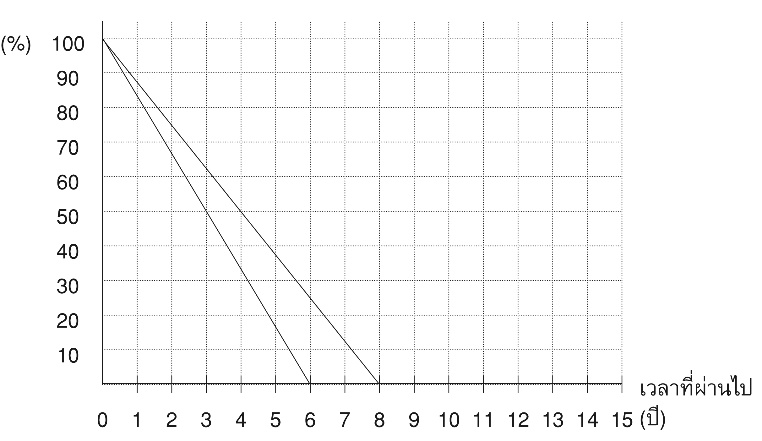 ส่วนแบ่งค่าใช้จ่ายที่ชำระโดยผู้เช่าและเวลาที่ผ่านไปสำหรับสิ่งอำนวยความสะดวก ฯลฯ (ในกรณีค่าเสื่อมราคาโดยวิธีเส้นตรงตามอายุการใช้งานหกและแปดปี)ส่วนแบ่งของค่าใช้จ่ายที่ชำระโดยผู้เช่า (เมื่อรับผิดชอบในการบูรณะให้กลับสู่สภาพเดิม)ส่วนแบ่งค่าใช้จ่ายที่ชำระโดยผู้เช่าและเวลาที่ผ่านไปสำหรับสิ่งอำนวยความสะดวก ฯลฯ (ในกรณีค่าเสื่อมราคาโดยวิธีเส้นตรงตามอายุการใช้งานหกและแปดปี)ส่วนแบ่งของค่าใช้จ่ายที่ชำระโดยผู้เช่า (เมื่อรับผิดชอบในการบูรณะให้กลับสู่สภาพเดิม)ส่วนแบ่งค่าใช้จ่ายที่ชำระโดยผู้เช่าและเวลาที่ผ่านไปสำหรับสิ่งอำนวยความสะดวก ฯลฯ (ในกรณีค่าเสื่อมราคาโดยวิธีเส้นตรงตามอายุการใช้งานหกและแปดปี)ส่วนแบ่งของค่าใช้จ่ายที่ชำระโดยผู้เช่า (เมื่อรับผิดชอบในการบูรณะให้กลับสู่สภาพเดิม)ส่วนแบ่งค่าใช้จ่ายที่ชำระโดยผู้เช่าและเวลาที่ผ่านไปสำหรับสิ่งอำนวยความสะดวก ฯลฯ (ในกรณีค่าเสื่อมราคาโดยวิธีเส้นตรงตามอายุการใช้งานหกและแปดปี)ส่วนแบ่งของค่าใช้จ่ายที่ชำระโดยผู้เช่า (เมื่อรับผิดชอบในการบูรณะให้กลับสู่สภาพเดิม)ส่วนแบ่งค่าใช้จ่ายที่ชำระโดยผู้เช่าและเวลาที่ผ่านไปสำหรับสิ่งอำนวยความสะดวก ฯลฯ (ในกรณีค่าเสื่อมราคาโดยวิธีเส้นตรงตามอายุการใช้งานหกและแปดปี)ส่วนแบ่งของค่าใช้จ่ายที่ชำระโดยผู้เช่า (เมื่อรับผิดชอบในการบูรณะให้กลับสู่สภาพเดิม)ส่วนแบ่งค่าใช้จ่ายที่ชำระโดยผู้เช่าและเวลาที่ผ่านไปสำหรับสิ่งอำนวยความสะดวก ฯลฯ (ในกรณีค่าเสื่อมราคาโดยวิธีเส้นตรงตามอายุการใช้งานหกและแปดปี)ส่วนแบ่งของค่าใช้จ่ายที่ชำระโดยผู้เช่า (เมื่อรับผิดชอบในการบูรณะให้กลับสู่สภาพเดิม)3.	ยูนิตโดยประมาณสำหรับการบูรณะไปสู่สภาพเดิม3.	ยูนิตโดยประมาณสำหรับการบูรณะไปสู่สภาพเดิม3.	ยูนิตโดยประมาณสำหรับการบูรณะไปสู่สภาพเดิม3.	ยูนิตโดยประมาณสำหรับการบูรณะไปสู่สภาพเดิม3.	ยูนิตโดยประมาณสำหรับการบูรณะไปสู่สภาพเดิม3.	ยูนิตโดยประมาณสำหรับการบูรณะไปสู่สภาพเดิม3.	ยูนิตโดยประมาณสำหรับการบูรณะไปสู่สภาพเดิม(กรอกส่วน ยูนิต และราคายูนิต [ในหน่วยเยน] สำหรับอสังหาริมทรัพย์)(กรอกส่วน ยูนิต และราคายูนิต [ในหน่วยเยน] สำหรับอสังหาริมทรัพย์)(กรอกส่วน ยูนิต และราคายูนิต [ในหน่วยเยน] สำหรับอสังหาริมทรัพย์)(กรอกส่วน ยูนิต และราคายูนิต [ในหน่วยเยน] สำหรับอสังหาริมทรัพย์)(กรอกส่วน ยูนิต และราคายูนิต [ในหน่วยเยน] สำหรับอสังหาริมทรัพย์)ส่วนที่เกี่ยวข้องส่วนที่เกี่ยวข้องส่วนที่เกี่ยวข้องยูนิตราคายูนิต
(ในหน่วยเยน)พื้นพื้นเพดาน, ผนังเพดาน, ผนังสิ่งติดตรึง, เสาสิ่งติดตรึง, เสาสิ่งอำนวยความสะดวก ฯลฯส่วนกลางสิ่งอำนวยความสะดวก ฯลฯทางเข้า, ห้องโถงสิ่งอำนวยความสะดวก ฯลฯห้องครัวสิ่งอำนวยความสะดวก ฯลฯห้องน้ำ, อ่างล้างหน้า,
ห้องสุขาอื่น ๆอื่น ๆหมายเหตุ:ราคายูนิตที่แสดงไว้ข้างต้นเป็นค่าประมาณคร่าว ๆ ที่มุ่งหมายเพื่อให้เกิดความเข้าใจร่วมกันของค่าใช้จ่ายโดยประมาณระหว่างผู้เช่าและผู้ให้เช่า ณ เวลา
ที่ครอบครองฉะนั้น ณ เวลาที่ย้ายออก จะต้องมีการก่อสร้างเพื่อบูรณะอสังหาริมทรัพย์ให้กลับสู่สภาพเดิมในราคาก่อสร้างที่ผู้เช่าและผู้ให้เช่าหารือกันไว้โดยพิจารณา
เรื่องต่าง ๆ เช่น ความผันผวนของราคาและสต็อกของวัสดุ ขอบเขตความเสียหาย และวิธีการก่อสร้างที่ใช้หมายเหตุ:ราคายูนิตที่แสดงไว้ข้างต้นเป็นค่าประมาณคร่าว ๆ ที่มุ่งหมายเพื่อให้เกิดความเข้าใจร่วมกันของค่าใช้จ่ายโดยประมาณระหว่างผู้เช่าและผู้ให้เช่า ณ เวลา
ที่ครอบครองฉะนั้น ณ เวลาที่ย้ายออก จะต้องมีการก่อสร้างเพื่อบูรณะอสังหาริมทรัพย์ให้กลับสู่สภาพเดิมในราคาก่อสร้างที่ผู้เช่าและผู้ให้เช่าหารือกันไว้โดยพิจารณา
เรื่องต่าง ๆ เช่น ความผันผวนของราคาและสต็อกของวัสดุ ขอบเขตความเสียหาย และวิธีการก่อสร้างที่ใช้หมายเหตุ:ราคายูนิตที่แสดงไว้ข้างต้นเป็นค่าประมาณคร่าว ๆ ที่มุ่งหมายเพื่อให้เกิดความเข้าใจร่วมกันของค่าใช้จ่ายโดยประมาณระหว่างผู้เช่าและผู้ให้เช่า ณ เวลา
ที่ครอบครองฉะนั้น ณ เวลาที่ย้ายออก จะต้องมีการก่อสร้างเพื่อบูรณะอสังหาริมทรัพย์ให้กลับสู่สภาพเดิมในราคาก่อสร้างที่ผู้เช่าและผู้ให้เช่าหารือกันไว้โดยพิจารณา
เรื่องต่าง ๆ เช่น ความผันผวนของราคาและสต็อกของวัสดุ ขอบเขตความเสียหาย และวิธีการก่อสร้างที่ใช้หมายเหตุ:ราคายูนิตที่แสดงไว้ข้างต้นเป็นค่าประมาณคร่าว ๆ ที่มุ่งหมายเพื่อให้เกิดความเข้าใจร่วมกันของค่าใช้จ่ายโดยประมาณระหว่างผู้เช่าและผู้ให้เช่า ณ เวลา
ที่ครอบครองฉะนั้น ณ เวลาที่ย้ายออก จะต้องมีการก่อสร้างเพื่อบูรณะอสังหาริมทรัพย์ให้กลับสู่สภาพเดิมในราคาก่อสร้างที่ผู้เช่าและผู้ให้เช่าหารือกันไว้โดยพิจารณา
เรื่องต่าง ๆ เช่น ความผันผวนของราคาและสต็อกของวัสดุ ขอบเขตความเสียหาย และวิธีการก่อสร้างที่ใช้II. ข้อกำหนดพิเศษ	หลักการทั่วไปเกี่ยวกับค่าใช้จ่ายที่เกี่ยวข้องกับการบูรณะอสังหาริมทรัพย์ให้กลับสู่สภาพเดิมได้ให้ไว้ข้างต้น อย่างไรก็ตามในฐานะเป็นข้อยกเว้นข้างต้น ผู้เช่าตกลงที่จะชำระค่าใช้จ่ายที่ระบุไว้ด้านล่าง (ตราบใดที่การชำระเงินดังกล่าวจะไม่ฝ่าฝืนมาตรา 90 แห่งประมวลกฎหมายแพ่งหรือมาตรา 8 ข้อ 8-2 ข้อ 9-2 และข้อ 10 ของกฎหมายสัญญาสำหรับผู้บริโภค)	(ในวงเล็บด้านล่างระบุเหตุผลว่าเหตุใดผู้เช่าจะชำระค่าใช้จ่ายที่ตามปกติผู้ให้เช่าควรเป็นผู้ชำระเป็นกรณีพิเศษ) II. ข้อกำหนดพิเศษ	หลักการทั่วไปเกี่ยวกับค่าใช้จ่ายที่เกี่ยวข้องกับการบูรณะอสังหาริมทรัพย์ให้กลับสู่สภาพเดิมได้ให้ไว้ข้างต้น อย่างไรก็ตามในฐานะเป็นข้อยกเว้นข้างต้น ผู้เช่าตกลงที่จะชำระค่าใช้จ่ายที่ระบุไว้ด้านล่าง (ตราบใดที่การชำระเงินดังกล่าวจะไม่ฝ่าฝืนมาตรา 90 แห่งประมวลกฎหมายแพ่งหรือมาตรา 8 ข้อ 8-2 ข้อ 9-2 และข้อ 10 ของกฎหมายสัญญาสำหรับผู้บริโภค)	(ในวงเล็บด้านล่างระบุเหตุผลว่าเหตุใดผู้เช่าจะชำระค่าใช้จ่ายที่ตามปกติผู้ให้เช่าควรเป็นผู้ชำระเป็นกรณีพิเศษ) II. ข้อกำหนดพิเศษ	หลักการทั่วไปเกี่ยวกับค่าใช้จ่ายที่เกี่ยวข้องกับการบูรณะอสังหาริมทรัพย์ให้กลับสู่สภาพเดิมได้ให้ไว้ข้างต้น อย่างไรก็ตามในฐานะเป็นข้อยกเว้นข้างต้น ผู้เช่าตกลงที่จะชำระค่าใช้จ่ายที่ระบุไว้ด้านล่าง (ตราบใดที่การชำระเงินดังกล่าวจะไม่ฝ่าฝืนมาตรา 90 แห่งประมวลกฎหมายแพ่งหรือมาตรา 8 ข้อ 8-2 ข้อ 9-2 และข้อ 10 ของกฎหมายสัญญาสำหรับผู้บริโภค)	(ในวงเล็บด้านล่างระบุเหตุผลว่าเหตุใดผู้เช่าจะชำระค่าใช้จ่ายที่ตามปกติผู้ให้เช่าควรเป็นผู้ชำระเป็นกรณีพิเศษ) II. ข้อกำหนดพิเศษ	หลักการทั่วไปเกี่ยวกับค่าใช้จ่ายที่เกี่ยวข้องกับการบูรณะอสังหาริมทรัพย์ให้กลับสู่สภาพเดิมได้ให้ไว้ข้างต้น อย่างไรก็ตามในฐานะเป็นข้อยกเว้นข้างต้น ผู้เช่าตกลงที่จะชำระค่าใช้จ่ายที่ระบุไว้ด้านล่าง (ตราบใดที่การชำระเงินดังกล่าวจะไม่ฝ่าฝืนมาตรา 90 แห่งประมวลกฎหมายแพ่งหรือมาตรา 8 ข้อ 8-2 ข้อ 9-2 และข้อ 10 ของกฎหมายสัญญาสำหรับผู้บริโภค)	(ในวงเล็บด้านล่างระบุเหตุผลว่าเหตุใดผู้เช่าจะชำระค่าใช้จ่ายที่ตามปกติผู้ให้เช่าควรเป็นผู้ชำระเป็นกรณีพิเศษ) II. ข้อกำหนดพิเศษ	หลักการทั่วไปเกี่ยวกับค่าใช้จ่ายที่เกี่ยวข้องกับการบูรณะอสังหาริมทรัพย์ให้กลับสู่สภาพเดิมได้ให้ไว้ข้างต้น อย่างไรก็ตามในฐานะเป็นข้อยกเว้นข้างต้น ผู้เช่าตกลงที่จะชำระค่าใช้จ่ายที่ระบุไว้ด้านล่าง (ตราบใดที่การชำระเงินดังกล่าวจะไม่ฝ่าฝืนมาตรา 90 แห่งประมวลกฎหมายแพ่งหรือมาตรา 8 ข้อ 8-2 ข้อ 9-2 และข้อ 10 ของกฎหมายสัญญาสำหรับผู้บริโภค)	(ในวงเล็บด้านล่างระบุเหตุผลว่าเหตุใดผู้เช่าจะชำระค่าใช้จ่ายที่ตามปกติผู้ให้เช่าควรเป็นผู้ชำระเป็นกรณีพิเศษ) หนังสือสัญญาฉบับนี้ทำขึ้นเป็น 2 ฉบับ ฝ่ายผู้ให้เช่า (ฝ่าย A) และฝ่ายผู้เช่า (ฝ่าย B) ต่างลงลายมือชื่อพร้อมประทับตราเป็นสำคัญไว้เป็นหลักฐาน ทั้ง 2 ฝ่ายต่างยึดถือไว้ฝ่ายละหนึ่งฉบับ เพื่อไว้เป็นหลักฐานการทำสัญญาเช่าที่พักดังกล่าวนี้ตามที่ระบุไว้ข้างต้นหนังสือสัญญาฉบับนี้ทำขึ้นเป็น 2 ฉบับ ฝ่ายผู้ให้เช่า (ฝ่าย A) และฝ่ายผู้เช่า (ฝ่าย B) ต่างลงลายมือชื่อพร้อมประทับตราเป็นสำคัญไว้เป็นหลักฐาน ทั้ง 2 ฝ่ายต่างยึดถือไว้ฝ่ายละหนึ่งฉบับ เพื่อไว้เป็นหลักฐานการทำสัญญาเช่าที่พักดังกล่าวนี้ตามที่ระบุไว้ข้างต้นหนังสือสัญญาฉบับนี้ทำขึ้นเป็น 2 ฉบับ ฝ่ายผู้ให้เช่า (ฝ่าย A) และฝ่ายผู้เช่า (ฝ่าย B) ต่างลงลายมือชื่อพร้อมประทับตราเป็นสำคัญไว้เป็นหลักฐาน ทั้ง 2 ฝ่ายต่างยึดถือไว้ฝ่ายละหนึ่งฉบับ เพื่อไว้เป็นหลักฐานการทำสัญญาเช่าที่พักดังกล่าวนี้ตามที่ระบุไว้ข้างต้นหนังสือสัญญาฉบับนี้ทำขึ้นเป็น 2 ฉบับ ฝ่ายผู้ให้เช่า (ฝ่าย A) และฝ่ายผู้เช่า (ฝ่าย B) ต่างลงลายมือชื่อพร้อมประทับตราเป็นสำคัญไว้เป็นหลักฐาน ทั้ง 2 ฝ่ายต่างยึดถือไว้ฝ่ายละหนึ่งฉบับ เพื่อไว้เป็นหลักฐานการทำสัญญาเช่าที่พักดังกล่าวนี้ตามที่ระบุไว้ข้างต้นหนังสือสัญญาฉบับนี้ทำขึ้นเป็น 2 ฉบับ ฝ่ายผู้ให้เช่า (ฝ่าย A) และฝ่ายผู้เช่า (ฝ่าย B) ต่างลงลายมือชื่อพร้อมประทับตราเป็นสำคัญไว้เป็นหลักฐาน ทั้ง 2 ฝ่ายต่างยึดถือไว้ฝ่ายละหนึ่งฉบับ เพื่อไว้เป็นหลักฐานการทำสัญญาเช่าที่พักดังกล่าวนี้ตามที่ระบุไว้ข้างต้นหนังสือสัญญาฉบับนี้ทำขึ้นเป็น 2 ฉบับ ฝ่ายผู้ให้เช่า (ฝ่าย A) และฝ่ายผู้เช่า (ฝ่าย B) ต่างลงลายมือชื่อพร้อมประทับตราเป็นสำคัญไว้เป็นหลักฐาน ทั้ง 2 ฝ่ายต่างยึดถือไว้ฝ่ายละหนึ่งฉบับ เพื่อไว้เป็นหลักฐานการทำสัญญาเช่าที่พักดังกล่าวนี้ตามที่ระบุไว้ข้างต้นหนังสือสัญญาฉบับนี้ทำขึ้นเป็น 2 ฉบับ ฝ่ายผู้ให้เช่า (ฝ่าย A) และฝ่ายผู้เช่า (ฝ่าย B) ต่างลงลายมือชื่อพร้อมประทับตราเป็นสำคัญไว้เป็นหลักฐาน ทั้ง 2 ฝ่ายต่างยึดถือไว้ฝ่ายละหนึ่งฉบับ เพื่อไว้เป็นหลักฐานการทำสัญญาเช่าที่พักดังกล่าวนี้ตามที่ระบุไว้ข้างต้นหนังสือสัญญาฉบับนี้ทำขึ้นเป็น 2 ฉบับ ฝ่ายผู้ให้เช่า (ฝ่าย A) และฝ่ายผู้เช่า (ฝ่าย B) ต่างลงลายมือชื่อพร้อมประทับตราเป็นสำคัญไว้เป็นหลักฐาน ทั้ง 2 ฝ่ายต่างยึดถือไว้ฝ่ายละหนึ่งฉบับ เพื่อไว้เป็นหลักฐานการทำสัญญาเช่าที่พักดังกล่าวนี้ตามที่ระบุไว้ข้างต้นวันที่: วัน  เดือน    ปี  วันที่: วัน  เดือน    ปี  วันที่: วัน  เดือน    ปี  วันที่: วัน  เดือน    ปี  วันที่: วัน  เดือน    ปี  วันที่: วัน  เดือน    ปี  วันที่: วัน  เดือน    ปี  ผู้ให้เช่า (ฝ่าย “A”)ผู้ให้เช่า (ฝ่าย “A”)ที่อยู่:                         ชื่อ:โทร:รหัสไปรษณีย์:รหัสไปรษณีย์:ตราประทับผู้เช่า (ฝ่าย “B”)ผู้เช่า (ฝ่าย “B”)ที่อยู่:                         ชื่อ:โทร:รหัสไปรษณีย์:รหัสไปรษณีย์:ตราประทับอสังหาริมทรัพย์อสังหาริมทรัพย์ใบอนุญาตเลขที่ [       ]ผู้ว่าราชการ/รัฐมนตรีกระทรวงที่ดิน โครงสร้าง
พื้นฐาน การขนส่ง และการท่องเที่ยว(    )ผู้ว่าราชการ/รัฐมนตรีกระทรวงที่ดิน โครงสร้าง
พื้นฐาน การขนส่ง และการท่องเที่ยว(    )ผู้ว่าราชการ/รัฐมนตรีกระทรวงที่ดิน โครงสร้าง
พื้นฐาน การขนส่ง และการท่องเที่ยว(    )เลขที่นายหน้านายหน้าตัวแทนตัวแทนที่อยู่ชื่อผู้แทนตราประทับนายหน้าอสังหาริมทรัพย์
ที่ขึ้นทะเบียนเลขทะเบียน [     ] เลขทะเบียน [     ] เลขทะเบียน [     ] เลขที่ชื่อชื่อตราประทับ